Lorem ipsum dolor sit amet, consectetuer adipiscing elit, sed diam nonummy nibh euismod tincidunt ut laoreet dolore magna aliquam erat volutpat. Ut wisi enim ad minim veniam, quis nostrud exerci tation ullamcorper suscipit lobortis nisl ut aliquip. Lorem ipsum dolor sit amet, consectetur adipiscing elit. Proin vitae nulla eu turpis gravida semper at eget nisi. Nullam eget orci lacus. Phasellus ac condimentum enim, vel sollicitudin.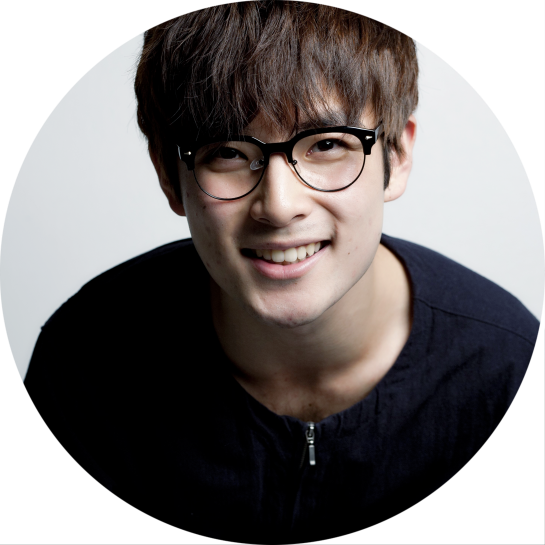 Lorem ipsum dolor sit amet, consectetuer adipiscing elit, sed diam nonummy nibh euismod tincidunt ut laoreet dolore magna aliquam erat volutpat laoreet dolore magna tincidunt ut laoreet. Job PossitionCompany NameLorem ipsum dolor sit amet, consectetuer adipiscing elit, sed diam nonummy nibh euismod tincidunt ut laoreet dolore magna aliquam erat volutpat laoreet dolore magna tincidunt ut laoreet. Job PossitionCompany NameLorem ipsum dolor sit amet, consectetuer adipiscing elit, sed diam nonummy nibh euismod tincidunt ut laoreet dolore magna aliquam erat volutpat laoreet dolore magna tincidunt ut laoreet.UNIVERSITY NAME 2001-2005Lorem ipsum dolor ragyuna sit amet, consectetuer adipiscing elit.UNIVERSITY NAME 2009-2012Lorem ipsum dolor sit amet, consectetuer adipiscing elit.